Od:	xxxKomu:	xxxPředmět:	FW: OBJ - 3410000040Datum:	čtvrtek 9. května 2024 8:50:56Přílohy:	34100000041 signed.pdfDobrý den xxxOd xxx mi přišla odpověď, že je mimo kancelář, pro jistotu tedy přeposílám. Děkuji.S pozdravem.xxx | Nextis Servicesxxx | xxxxxx | www.nextisservices.czFrom: xxxSent: Tuesday, May 7, 2024 4:58 PMTo: xxxCc: xxxSubject: RE: OBJ - 3410000040Dobrý den xxx,V příloze Vám posílám podepsanou objednávku, dejte nám prosím vědět až ji zveřejníte v registru smluv.Děkuji.S pozdravem.xxx | Nextis Servicesxxx | xxx www.nextisservices.czFrom: xxxSent: Friday, May 3, 2024 11:22 AMTo: xxxCc: xxxSubject: OBJ - 3410000040Importance: HighDobrý den,přílohou Vám zasílám výše uvedenou objednávku.Vzhledem k povinnosti uveřejňovat veškeré smlouvy v hodnotě nad 50 tis. Kč bez DPH v Registru smluv vyplývající ze zákona č. 340/2015 Sb.,Vás žádáme o potvrzení objednávky, a to nejlépe zasláním skenu objednávky podepsané zaVaši stranu osobou k tomu oprávněnou tak,aby bylo prokazatelné uzavření smluvního vztahu.Uveřejnění v souladu se zákonem zajistí objednatel – Národní agentura pro komunikační ainformační technologie, s.p.S pozdravem a přáním příjemného dnexxxxxx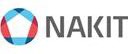 Národní agentura pro komunikační a informační technologie, s. p. Kodaňská 1441/46, 101 00 Praha 10 – Vršovice, Česká republika www.nakit.czObsah této zprávy má výlučně komunikační charakter. Nepředstavuje návrh na uzavření smlouvy či na její změnu ani přijetí případného návrhu. Upozorňujeme, že uzavření smlouvy, stejně jako závazné přijetí návrhu na uzavření, změnu nebo zrušení smlouvy, podléhá vícestupňovému schvalování. Tento e-mail a k němu připojené dokumenty mohou být důvěrné a jsou určeny pouze jeho adresátům. Nejste-li adresátem, informujte nás, a obsah i s přílohami a kopiemi vymažte ze svého systému, jelikož užití je přísně zakázáno.The content of this message is intended for communication purposes only. It does neither represent any contract proposal, nor its amendment or acceptance of any potential contract proposal. We call your attention to the fact that the conclusion of a contract as well as the binding acceptance of a proposal for a contract conclusion, amendment or cancellation is subject to a multi-level approval. This electronic message including attached files thereto are intended solely for the named addressees and may be legally privileged or confidential. If you have received this electronic mail message in error, please advise us and delete it, including all copies and enclosures transmitted therewith, out of your system immediately. If you are not the intended addressee, the use of this electronic mail message is prohibited.